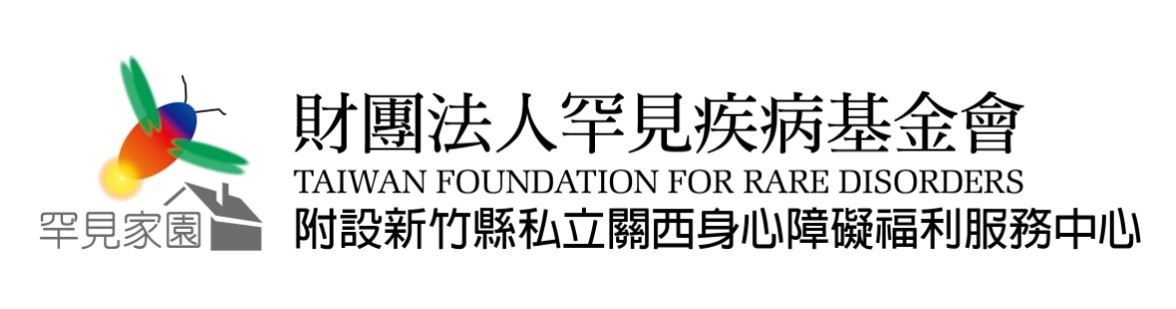 【罕見家園】感統多感官~音樂遊戲團體課程許多罕見疾病病童常因遺傳、染色體異常、內分泌疾病等原因造成發展遲緩、肢體動作學習及協調困難等情形，因此復健需求幾乎是每個罕病家庭的必做功課，有鑒於此本會邀請物理治療師、職能治療師、音樂治療師，透過活動帶領課程，在課程中學習探索環境，利用遊戲的方式，增進動作協調能力、感覺統合及人際技巧訓練，並藉由音樂的刺激幫助孩子的腦部發展，有助於舒緩及控制情緒，以促進整體發展。
報名資訊 上課時間：2024年2/24、3/2、3/16、4/13、4/27、5/11、5/25，每隔周六下午13:30~16:30，共計7堂課。第一堂為初次評估和體驗課程，後續依孩子能力分班上課。上課地點：罕見家園（306 新竹縣關西鎮東平里9鄰小東坑7之6號）。 對象：3~12歲可了解指令且其需早療復健加強之學齡期罕病兒童招收人數：8～12名病友(每位病友需有1位陪同學習之家屬)費用：免費報名時間：自即日起至2024年2月7日 截止。報名方式：請填妥報名文件，傳真或email至本會，並請來電確認(03)547-5528分機1008 醫療服務曾專員。傳真：(03)547-5580，E-mail：wh10@tfrd.org.tw注意事項：此為連貫性課程不開放單堂報名，以能全程出席的學員優先，敬請見諒。為保障病友活動安全，請於報名時填妥「報名表」及「安全同意書」，未填寫者視同未完成報名手續。課程內容： 師資介紹：交通資訊自行開車前往：罕見家園 (新竹縣關西鎮東平里9鄰小東坑7之6號)從國道3號73公里高原交流道(龍潭第二出口)→ Google map搜尋罕見家園(新竹六福村遊樂園旁)。
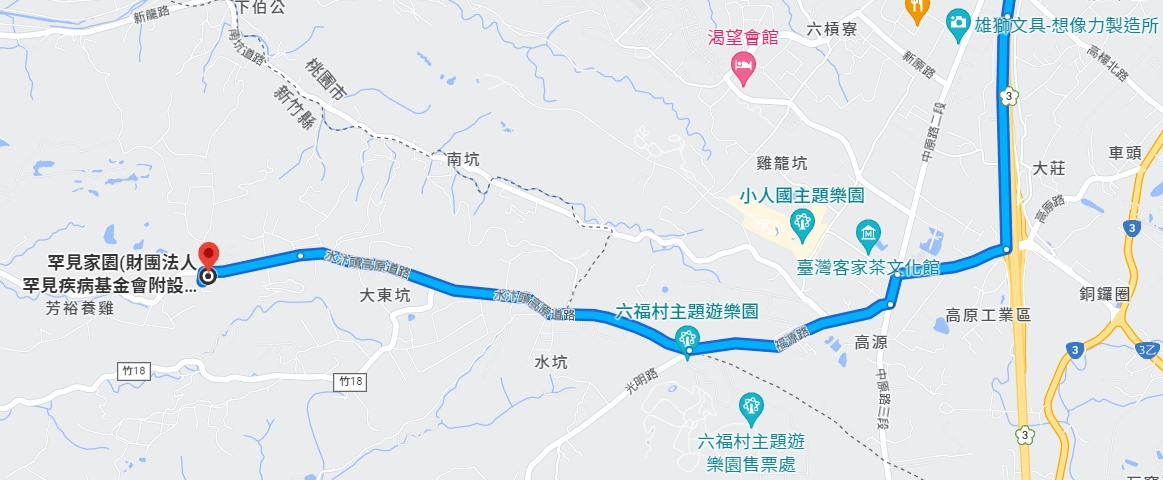 【罕見家園】感統多感官~音樂遊戲團體課程-報名表聯絡窗口：罕見家園 醫療服務專員 曾專員 (03)547-5528分機1008活動時間：2024年2/24、3/2、3/16、4/13、4/27、5/11、5/25每隔周六下午13:30~16:30，       共計7堂課 。第一堂為初次評估和體驗課程，後續依孩子能力分班上課。報名方式：請填妥「報名表」及「活動安全同意書」傳真或email至本會，並請來電確認。傳真：(03)547-5580，E-mail：wh10@tfrd.org.tw  注意事項：1. 報名截止日期2024年2月7日。2. 請按時出席，無法出席請確實請假。罕見家園 感統多感官~音樂遊戲團體課程活動安全同意書本人：               ，自願參加由財團法人罕見疾病基金會主辦之「罕見家園多感官~音樂治療團體課程」。本人已充分瞭解此次活動內容及安全注意事項，經詳細評估後，確定身體狀況適合為期六堂訓練課程，並詳實填寫身體評估表。活動過程中，本人亦願配合所有的課程安排，不任意自行操作器材或從事危險行為；如遇突發性、不可抗拒之事由，或是刻意隱瞞病情而致本人病況復發、惡化，將由個人負責，基金會僅協助立即就醫之相關事宜，特立此同意書，以茲證明。                          立書人（病友）：                                                身分證字號：                                                   代理人：                                                       身分證字號：                                                   與立書人之關係：                        中        華        民        國              年              月            日時間課程名稱地點13:10-13;30報到~感統教室13:30~14:50感統多感官感統教室14:50-15:10點心時間團體諮商教室15:10~16:30音樂遊戲團體諮商教室課程授課老師 專長多感官林敏菁 職能治療師物理、職能治療、輔具評估、急性後期照護及居家物理治療感統黃友芳 物理治療師物理、職能治療、輔具評估、急性後期照護及居家物理治療感統王怡婷 物理治療師兒童物理、職能治療、輔具評估、急性後期照護及居家物理治療感統陳怡安 物理治療師兒童物理、職能治療、輔具評估、急性後期照護及居家物理治療音樂施佳雯 音樂治療師台灣音樂治療學會專業會員、鋼琴及多項樂器教學、音樂遊戲治療課程病友姓名:               性別:出生年月日:             身高:                       體重:口語表達:疾病名稱:使用輔具:簡單說明上過那些復健課程:簡單說明上過那些復健課程:陪同者姓名:             關係:陪同者電話:您到罕見家園的交通方式:自行開車 需台北或新竹高鐵接駁 申請復康巴士 申請無障礙計程車您到罕見家園的交通方式:自行開車 需台北或新竹高鐵接駁 申請復康巴士 申請無障礙計程車資料運用聲明暨同意書資料運用聲明暨同意書醒您！個人資料保護法於101年10月1日開始施行。為保障您的權益，本會有義務在報名時先行告知，在課程期間會由本會指派之攝影志工，不定時於課堂中有拍照或攝影之行為，主要是為了收集成果展等相關活動之影像製作，並作為本會相關宣導資料之運用。如果收集影像之行為使您不舒服，課程期間您有權要求本會停止拍攝或將相關影像做為其他用途。□同意 □不同意                                                                                   立同意書人簽章：                   醒您！個人資料保護法於101年10月1日開始施行。為保障您的權益，本會有義務在報名時先行告知，在課程期間會由本會指派之攝影志工，不定時於課堂中有拍照或攝影之行為，主要是為了收集成果展等相關活動之影像製作，並作為本會相關宣導資料之運用。如果收集影像之行為使您不舒服，課程期間您有權要求本會停止拍攝或將相關影像做為其他用途。□同意 □不同意                                                                                   立同意書人簽章：                   